«Երևանի  Խրիմյան  Հայրիկի  թիվ 10  հիմնական  դպրոց» ՊՈԱԿՍՈՎՈՐՈՂՆԵՐԻ  ՀԵՏ  ԴԱՍՏԻԱՐԱԿՉԱԿԱՆ  ԱՇԽԱՏԱՆՔՆԵՐԻ  ԿԱԶՄԱԿԵՐՊՉԻ 2021-2022  ՈՒՍՏԱՐՎԱ ՍՀԴԱԿ՝   Մ.ՇԱՀՆԱԶԱՐՅԱՆNԱշ. բովանդակությունՕրըՊատասխանատուՊատասխանատուՆշ.ՍեպտեմբերՍեպտեմբերՍեպտեմբերՍեպտեմբերՍեպտեմբերՍեպտեմբեր12019-2020 ուսումնական տարվա նախապատրաստական աշխատանքներա) տոնական տեսքի բերել դասարաններըբ) նախապատրաստվել I զանգ արարողությանը10.09.2020ԴասղեկներՇահնազարյանԴասղեկներՇահնազարյան2Դասարանական-աշակերտականխորհրդի ընտրություններ16.09.2020-30.09.2020թԴասղեկներՇահնազարյանԴասղեկներՇահնազարյան3Աշակերտական խորհրդի և նախագահի ընտրությունների կազմակերպում16.09.2020թ.ՇահնազարյանՇահնազարյան4Աշակերտները դպրոց հաճախեն դպրոցական համազգեստով և մաքուր և դիմակովտարվա ընթացքումՇահնազարյանԴասվարդասղեկներՇահնազարյանԴասվարդասղեկներ5Ընդհանուր աշակերտական ժողով24.09.2020թ.ՇահնազարյանՇահնազարյան6Աշակերտական խորհրդում ստեղծել մասնախմբեր: Աշխատանք մասնախմբերի հետ:25.09.2020թ.ՇահնազարյանԱշ. խորհուրդՇահնազարյանԱշ. խորհուրդ7Ստեղծել դասարանական անկյուններ01.10-09.10.2020թ.ՇահնազարյանԱշ. խորհուրդՇահնազարյանԱշ. խորհուրդ8Անկախության օրվան նվիրված միջոցառումներ.Ֆիլմադիտում և  քննարկում (հեռավար)18.09.2020-19.09.2020թՇահնազարյան Մ.Շահնազարյան Մ.9Խրիմյանցու վկայականի հանձման ավանդական արարողությունը Սուրբ Աննա կաթողիկե  եկեղեցիՍեպտեմբերԱ.ՀակոբյանԱ.Հակոբյան10Կազմել աշակերտական հերթա-պահություն և հետևել աշխատան-քըներինտարվա ընթացքումՇահնազարյանԻրավ. և կարգ.մասնախումբՇահնազարյանԻրավ. և կարգ.մասնախումբ13Կարգավորել  երրորդ  հարկի  հերթապահությունըտարվա ընթացքումՇահնազարյանՇահնազարյանՀոկտեմբերՀոկտեմբերՀոկտեմբերՀոկտեմբերՀոկտեմբերՀոկտեմբեր1Աշակերտական խորհրդի մասնախմբերի աշխատանքների կազմակերպում10.10.-15.10.2020թ.ՇահնազարյանԱշ. խորհրդի  նախագահ2Աշակերտների ընդգրկվածությունը արտադպրոցական խմբակներում09.10.-15.10.2020թ.ՇահնազարյանՄշ. և տեղ. մասնախումբ3<<Ա>>  տառի  շնորհանդեսԱմսվա ընթացքումԱ.Հակոբյան4Պատի  թերթի լույսընծայում <<Էրեբունի-Երևան>> թեմայով,դպրոցի կայք  էջում11.10-14.10.2020Շահնազարյան 5-9դ. դասղեկներ5Կազմակերպել միջոցառում նվիրված <<Ուսուցչի տոնի>>: Աշակերտական  ինքնավարության  օր05.10.2020թդասղեկներ6Շախմատի  դպրոցական  օլիմպիադա21.10-25.10.2020թ.Ա.Հակոբյան7<<Այբ>>  կրթական  ծրագրի  <<Մեղու>> մրցույթԱմսվա  ընթացքումՓափազյան Ռ.Հ.ՆոյեմբերՆոյեմբերՆոյեմբերՆոյեմբերՆոյեմբերՆոյեմբեր1Ձմռան նախապատրաստական աշխատանքներ16.11-20.11.2020թ.Շահնազարյան Մ.Ա.Ապ. և առողջ. խորհուրդ2Ավագների խորհրդի նիստ(հեռավար)Ա) դասարանների նախակիսամյակային արդյունքները23.11.2020թ.նոյեմբեր ամսվա ընթացքում դասարանական ավագներ3Շախմատի օլիմպիադա նոյեմբեր ամսվա ընթացքումԱ.Հակոբյան4«Медвежонок»Այբ կրթական  հիմնադրամի  կողմից  կազմակերպված մրցույթնոյեմբեր ամսվա ընթացքումԳ.Նալբանդյան5ՁԻԱՀ-ի  դեմ պայքարի համաշխարհային օրվան  նվիրված  ռեֆերատ  աշխատանքներ և քննարկում(հեռավար)30.11-05.12.2020թՄ.Շահնազարյան Ս.ԹադևոսյանՀ.ՍարգսյանԱԽ6ԱԽ  նիստ(հեռավար)27.11.2020թ.Մ.Շահնազարյան ԴեկտեմբերԴեկտեմբերԴեկտեմբերԴեկտեմբերԴեկտեմբերԴեկտեմբեր1Աշակերտական խորհրդի նիստ Ա) նախապատրաստվել ամանորյա տոնահանդեսին10.12-15.12.2020թ.Շահնազարյան Մ.Ա.ԱԽ2<<Ուրախ ամանոր>> տոնածառի լույսերի  միացում25.12-26.12.2020թ.Շահնազարյան Մ.Ա.Մշ. և տեղ. մասնախումբ3Հետևել աշակերտների հաճախումներինընթացքումՇահնազարյանԴասվար-դասղեկներ4I կիսամյակի  կատարած  աշխատանքների  ամփոփում20.12-25.12.2020թ.Շահնազարյան Մ.Ա.ՀունվարՀունվարՀունվարՀունվարՀունվարՀունվար1Աշակերտական խորհրդի նիստԱ) I կիսամյակի առաջադիմության ամփոփում15.01.2021թ.Շահնազարյան  Մ.Ա.ԱԽ ուսումնական մասնախումբ2Հայոց  բանակի  օր.Վազգեն  Սարգսյան-ոգու  փորձություն27.01.2021թԳ.ԱրշակյանՀ.ՎարդանյանՄ.Շահնազարյան3Մրցույթ «Կերպարվեստ» առարկայից «Հայկական  բանակ»    25.01.2021թՏարրական մ/մՍ.ԹադևոսյանՓետրվարՓետրվարՓետրվարՓետրվարՓետրվարՓետրվար1Աշ. Խորհրդի նիստԱ) կազմել մայրենի տոնին նվիրված միջոցառման պլանԲ) փետրվար ամիսը հայտարարել մայրենիի միամսյակԱմսվա  ընթացքումՇահնազարյան  Մ.Ա.ԱԽ2Գիրք նվիրելու ավանդական արարողություն նվիրված Հովհ. Թումանյանի ծննդյան օրվան:19.02.2021թ.Շահնազարյան Մ.Ա.դասարանական  ավագներ3Կազմակերպել <<Տեարն ընդ առաջ>>-ին նվիրված արարողություն13.02.2021թ.ԱՍ.ՀակոբյանՄարտՄարտՄարտՄարտՄարտՄարտ1Միջոցառում  նվիրված գարնան  տոնին մարտՇահնազարյան  Մ.Ա.ԱԽ2մասնակցել <<Կենգուրու>> մաթենատիկական մրցույթինմարտՈւսումնական մասնախումբ3ԱԽ  նիստ.ա/սոցիալական  առողջապահական  մասնախմբի  աշխատանքներբ/ իրավական կարգապահական  մասնախմբի  աշխատանքներ01.03-05.03.2021թՇահնազարյան  Մ.Ա.ԱԽ4Մարտի 805.03.2021թԱ.Գրիգորյան5Համապետական  շաբաթօրյակԱմսվա  ընթացքումՇահնազարյան  Մ.Ա.ԱԽԱպրիլԱպրիլԱպրիլԱպրիլԱպրիլԱպրիլ1Աշ. Խորհրդի նիստԱ) դասարանների ավագների մասնախմբի  աշխատանքը01.04-05.04.2021թ.Շահնազարյան Մ.Ա.ԱԽ2Ապրիլյան  պատերազմի  հերոսների  հիշատակի  մոմավառություն01.04.2021թՏնօրինություն3Ապրիլի  24-ին  նվիրված դաս-միջոցառումներԱմսվա ընթացքումԴասվար-դասղեկներ4Մեր  շնորհալիներըԱմսվա ընթացքումՄ.ՇահնազարյանՄայիսՄայիսՄայիսՄայիսՄայիսՄայիս1Ծանոթացում քննական հրահանգի հետ14.05.2021թ.Շահնազարյան Մ.Ա.ԱԽ2Աշակերտական խորհրդի նիստԱ) աշակերտական խորհրդի կատարած աշ. հաշվետվություն20.05.2021թ.Շահնազարյան աշ. խորհուրդՀունիսՀունիսՀունիսՀունիսՀունիսՀունիս1<<Վերջին  դաս>> ավանդական միջոցառում04.06.2021թ.Գ.Գասպարյան2Աջակցել   քննական  շրջանի  աշխատանքներինԱմսվա  ընթացքումՄ.Շահնազարյան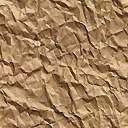 